ВОЛОГОДСКАЯ ОБЛАСТЬ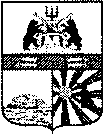 ГОРОД ЧЕРЕПОВЕЦМЭРИЯФИНАНСОВОЕ УПРАВЛЕНИЕРАСПОРЯЖЕНИЕ04.02.2020 № 12О внесении изменений в распоряжение финансового управления мэрии от 17.12.2019 № 83В соответствии с распоряжением мэрии города от 03.02.2020 № 131-р «О расходах на обновление материально-технической базы в организациях, осуществляющих образовательную деятельность исключительно по адаптированным основным образовательным программам»:внести в приложение к распоряжению финансового управления мэрии от 17.12.2019 № 83 «Об утверждении кодов городского бюджета по классификации «Тип средств» на 2020 год и плановый период 2021 и 2022 годов» следующие изменения:1. После строки: дополнить строкой следующего содержания:2. После строки: дополнить строкой следующего содержания:Заместитель мэра города,начальник финансового управления мэрии 	                                           А.В. Гуркина«01 06 09Субсидия из городского бюджета на иные цели муниципальному автономному образовательному учреждению дополнительного образования «Детский технопарк «Кванториум», находящемуся в ведении управления образования мэрии, в части расходов, носящих разовый характер, не учитываемых при определении размера субсидии на финансовое обеспечение выполнения муниципального задания, согласно распоряжению мэрии города от 29.01.2020 № 121-р» «01 06 10Субсидия из городского бюджета на иные цели муниципальному автономному общеобразовательному учреждению «Специальная (коррекционная) общеобразовательная школа № 38», муниципальному автономному общеобразовательному учреждению «Центр образования № 44», находящимся в ведении управления образования мэрии, в части расходов, носящих разовый характер, не учитываемых при определении размера субсидии на финансовое обеспечение выполнения муниципального задания, согласно распоряжению мэрии города от 03.02.2020 № 131-р».«06 06 09Целевая субсидия на иные цели муниципальному автономному образовательному учреждению дополнительного образования «Детский технопарк «Кванториум», находящемуся в ведении управления образования мэрии, в части расходов, носящих разовый характер, не учитываемых при определении размера субсидии на финансовое обеспечение выполнения муниципального задания, согласно распоряжению мэрии города от 29.01.2020   № 121-р»«06 06 10Целевая субсидия на иные цели муниципальному автономному общеобразовательному учреждению «Специальная (коррекционная) общеобразовательная школа № 38», муниципальному автономному общеобразовательному учреждению «Центр образования № 44», находящимся в ведении управления образования мэрии, в части расходов, носящих разовый характер, не учитываемых при определении размера субсидии на финансовое обеспечение выполнения муниципального задания, согласно распоряжению мэрии города от 03.02.2020 № 131-р».